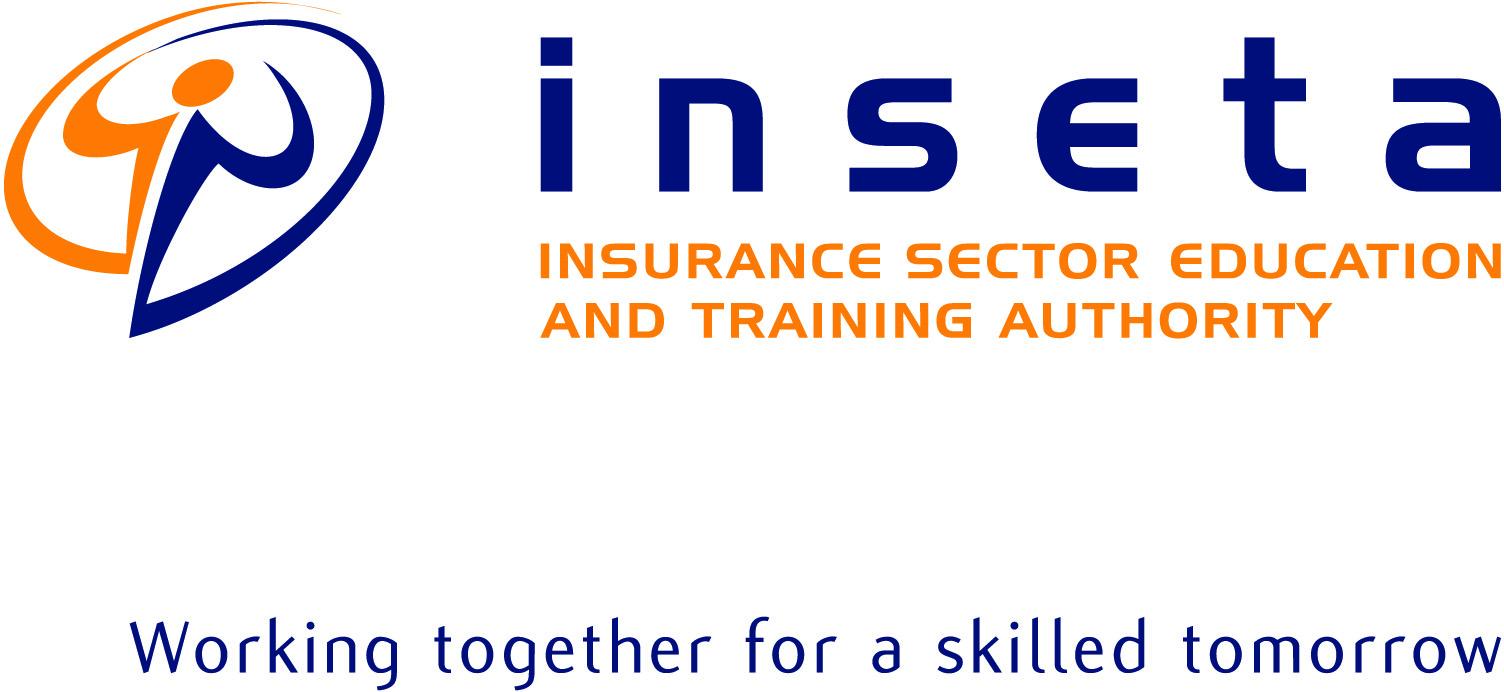 INSURANCE UNDERWRITER: SHORT-TERM EXEMPLAR QUESTION PAPER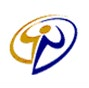 ST2024/04/25 -(MC1)Identify the regulation/ Act that established the Financial Sector Regulation Authority (FSCA)?Financial Advisory and Intermediary Services ActFinancial Sector Regulation ActFinancial Services Board ActFinancial Sector Conduct Authority ActST2024/04/25 -(MC2)Which decision is NOT a responsibility of an underwriter? Accept a proposal Set terms on a policyReject proposalsReject claimsST2024/04/25-(MC3)From the list below, identify a principle that applies to rating of insurance risks. Equitable sharing of riskManage adverse selectionProfitabilityA, B and CST2024/04/25-(MC4)Define betterment?The possibility of the sum insured being more than the true value of the assetA client getting an insurance object that is newer than the item that was lostA client getting a new model of an object which is more valuable than the item lostWhen he insured is paid cash instead of a replacement for the asset that was insuredST2024/04/25-(MC5)The client and the insurer are disagreeing on whether a products liability claim is valid or not due to the circumstances of the loss. Which Ombudsman would you recommend for resolving this matter?Ombudsman for Short Term InsuranceOmbudsman for Long Term InsuranceOmbud for Financial ServicesBoth A and CST2024/04/25-(MC6)How best can you define the role of an underwriter?Making sure that all risks are evaluated properlyMaking sure that all risks are made equalBlocking all risks that you perceive to be higher riskRestricting cover where risk is higherST2024/04/25-(MC7)Identify a common reason for repudiation of domestic claims. A peril not covered for caused the loss Poor design and faulty. Retaining walls not built to acceptable standards A, B & CST2024/04/25-(MC8)Which risk would an underwriter protect using a Quota Share Treaty?New risks with less informationA risk with a potential for catastrophesA risk with a low loss ratioAll of the aboveST2024/04/25-(MC09)In the underwriting cycle, a hard market is characterised by…Low profitsHigher premiumsCheaper reinsurance Higher competitionST2024/04/25-(MC10)Identify requirements of the FAIS general code of conduct. The FSP must …Act honestly and fairlyTreat client fairly Comply with all legislation. A, B & CMultiple Choice: Total Marks = 10ST2024/04/25-SA01Explain the application of technical meaning, trade, legal or scientific and the Eiusdem Generis Rules in the interpretation of insurance contracts. 					 [5 Marks]ST2024/04/25-SA02Explain the concept of adverse selection and clearly show its effects and how it can be managed.											 [5 Marks]ST2024/04/25-SA03:Explain the following rating methods: 						[5 Marks]Experience RatingRetrospective Rating								ST2024/04/25-SA04Explain the following underwriting factors under ratios. 				[5 Marks]Loss ratioExpense ratioCombined ratio 								ST2024/04/25-SA05Explain the cover and list the exclusions under a guarantee policy. 			[5 Marks]Short Answer Questions: Total Marks = 20CASE STUDY 1ST2024/04/25 –CS01Ms. Zulu is a 35-year-old successful Accountant.  She values wealth creation through acquiring properties on cash. She currently owns two houses that were bought on cash. She sees herself buying more properties in the future as a way of preserving and increasing her wealth. Due to the nature of her work, she asked her nephew to live with her so that she can take care of her son when she is not around. That way there is aways someone in the house. As a responsible mother, she has also ensured that she has a linked alarm with an armed response too. You are given the list of assets for Ms Zulu so that you can answer the following underwriting questions. QuestionsDefine the concept of the ‘insured property” under householders Insurance.     [5 marks]Define the risk factors to be considered when underwriting a householders insurance proposal										 [10 marks]Discuss the implications of the renting out of the House in Mpumalanga to holiday makers when Ms Zulu is not using it herself. 						[5 Marks]If you were aware that the Ms Zulu leaves her home unoccupied for two months twice in a year, what additional cover or extensions would you suggest 			[5 Marks]Identify the main cover and additional cover that you would highly recommend to Ms Zulu on her financed Toyota Fortuner?						[5 Marks]Explain the details that you would require when proving cover for the All-Risks Items. Clearly distinguish between Specified and unspecified items. 			[5 Marks]Decide on the acceptability of the risk and justify your decision. 		[10 Marks]Case Study 1: Total Marks = 45CASE STUDY 2 ST2024/04/25–CS02FIRE SURVERY REPORT - COMMERCIALOther Covers RequestedQuestionsBased on the survey report, decide whether to accept the risk or not. Justify your answer and highlight some conditions that you would impose. Provide your answer per section of the policy as requested by the client.  (In your answer include the risk classification, specific warranties, endorsements and even that you would include in the policy)											[20 Marks]Explain and substantiate 5 factors that you would consider in underwriting the theft cover at the farm. 									[10 Marks]Discuss how the following the underwriting criteria would affect your decision to accept the public liability risk for Smart Farm?   You need to state whether you will accept the risk or not. 	Insured’s reputationNature of goods Markets servedRecent and past court judgementsTurnover                                                                                       		[ 5 Marks]Describe the concepts of Estimated Maximum Loss (EML) and Maximum Possible loss (MPL) 											[10 Marks]Case Study Question 2: Total Marks = 45CASE STUDY 3 ST2024/04/25-CS03LIZWE Training College started its operations in 1994 and has been growing exponentially and now boasts of a campus in three provinces in South Africa. The approach across all campuses is to use their own premises because these have been viewed as cheaper. The college focuses on trades in plumbing, electrical and building. As part of their requirements for accreditation, the college must have basic tool sets for each student that is enrolled. This equipment is passed on from one cohort to another. Before completing the qualification, students must go through an internship to acquire hands-on experience.  As a way of completing the value chain, Lizwe training establish a construction company specializing in plumbing, electrical and building. There are two experts employed in each other three areas of specialization. These experts provide hands-on training to students on an internship. QuestionsExplain the cover under business all risks insurance and clearly indicate the exclusions under this policy								[10 Marks]Explain defective workmanship how it might occur in the scenario above. 	[10 Marks]In your own view, which other covers should be taken by this college?	[10 Marks]Differentiate between group personal accident and stated benefits cover and show which cover would be more suitable for the students and interns at Lizwe  [5 Marks]Will you accept the proposal for insurance cover by Eyezwe College and why?  [10 Marks]Case Study 3: Total Marks = 45Overall Question Paper Total = 120Multiple Choice Questions: 1x10 =10 Short Answer Questions: = 5x4 =20 Case Study Questions: = 45x2= 90Occupational Certificate - Insurance Agent: Insurance UnderwriterOccupational Certificate - Insurance Agent: Insurance UnderwriterOccupational Certificate - Insurance Agent: Insurance UnderwriterSAQA ID: 91784NQF LEVEL:	5CREDITS:	156DATE:TIME:09h00-12h00DURATION:3 hours(180 minutes)MARKS:120EXAMINER:MODERATOR:INSETA PAPER SERIAL NumberINSETA PAPER SERIAL NumberST2024/04/28UWST2024/04/28UWAssetValueNotesHouse in DurbanR2 Million Main home House in MpumalangaR1 Million Second homeHousehold contentsR500 ThousandMain house in DurbanToyota Fortuner  R900 Thousand  Financed Toyota CorollaR300 Thousand  Bought on cashJewelleryR30 Thousand Cell phonesR15 000Oppo Reno 8TabletR7500New Oppo TabletName of Insured Smart Farm Policy No/Quote NoSMA 01Name of Insured Smart Farm Broker/AdviserEirene Insurance BrokersDate of Cover Start01-01-2025Date of Cover End31-12-2025Address of property Address of property Bronkhorstspruit.Bronkhorstspruit.Background/IntroductionUpon the receipt of the instructions, we contacted Smart Farm. for an appointment to carry out the site inspections at various locations. To carry out the mandate, we explained the need for the report and the processes involved as well as the importance of full disclosure. Clients were also assured of the confidential treatment of the information obtained. Describe the occupation of the premises Horticulture PoultryCattle ranchingConstruction Standard brick under iron sheets. Surrounding BuildingsOther farms Moral HazardNone detected.Risks from Goods, Storage and HandlingFire risk from fertilizers. Lighting, Heating and Power SupplyOnly the residential, poultry and cattle pens are fully lighted.Special Hazards None.Fire Risk (Extinguishers, Condition, Location, Servicing and Adequacy)Extinguishers are in place at the main residence and poultry section. All fire equipment is maintained and serviced according to the SABS. Sprinkler Systems (Adequacy, Condition and Periodic Testing)Wall mounted. Office has one 9 kg dry powder extinguisher. Laboratory has one carbon dioxide and one halon extinguisher. Warehouse has a hose reel and two halon extinguishers. HousekeepingOnce a day and when necessarySecurityBarbed wire around the farm and electric fence around the main residence. There are dogs and an unarmed night security officer. Sum Insured (Schedule of Risks)R750 MillionExcess/Deductible10% of loss minimum R10 000Other InsurancesNonePrevious InsurancesCovered by Agri Insurance for the past 2 yearsPast Losses15%Nature of Losses Theft of equipmentEML/MPLN/ARisk Improvement RecommendationsImprove securityRetention.RecommendationNone.ConclusionOverall, the risk of an acceptable nature. Completed ByRandy TemboSignatureDate25 November 2024.CoverFireR750 000 000TheftMotor – Light Delivery VehiclesR1 500 000Public LiabilityR2 000 000Products LiabilityR1 000 000